Проект	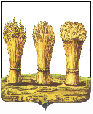 ПЕНЗЕНСКАЯ ГОРОДСКАЯ ДУМА________________________________________________________________________РЕШЕНИЕ _____________   		     					                                  № ____________Руководствуясь статьей 22 Устава города Пензы,Пензенская городская Дума решила:Внести в статью 2 квалификационных требований для замещения должностей муниципальной службы в городе Пензе, утвержденных решением Пензенской городской Думы от 30.11.2007 № 824-41/4  (Сборник нормативных правовых актов, принятых Пензенской городской Думой IV созыва в октябре - декабре 2007 года, № 9 (часть 2); Пензенские губернские ведомости, 2007, № 48; 2008, № 43; 2010, № 104; Муниципальные ведомости. Пенза, 2012, № 18; 2013, №№ 28, 60; 2014, № 16; 2016, № 54; муниципальная газета «Пенза», 2017, №12 (спецвыпуск)) следующие изменения:часть 1 изложить в следующей редакции:«1. Квалификационные требования к стажу муниципальной службы или стажу работы по специальности, направлению подготовки, который необходим для замещения должностей муниципальной службы:1) для замещения должностей муниципальной службы высшей группы - наличие не менее трех лет стажа муниципальной службы либо стажа работы по специальности, направлению подготовки;2) для замещения должностей муниципальной службы главной группы - наличие не менее двух лет стажа муниципальной службы либо стажа работы по специальности, направлению подготовки;3) для замещения должностей муниципальной службы ведущей, старшей и младшей групп требования к стажу муниципальной службы, стажу работы по специальности, направлению подготовки не устанавливаются.»;в части 2 слово «ведущей» заменить словом «главной».Внести в Положение «О порядке сдачи квалификационного экзамена муниципальными служащими города Пензы», утвержденное решением Пензенской городской Думы от 27.11.2009 № 215-11/5 (Пензенский городской вестник, 2009, №86, Муниципальные ведомости. Пенза, 2012 № 7; 2013 №№ 14; 60), следующие изменения: абзац восьмой пункта 5 изложить в следующей редакции:«сведения об образовании, о подготовке и профессиональном развитии муниципального служащего;пункт 4 приложения к Положению «О порядке сдачи квалификационного экзамена муниципальными служащими в городе Пензе» изложить в следующей редакции:«4. Сведения о профессиональном развитии____________________________________________________________________________________________________________________________________________(документы о профессиональном развитии)______________________________________________________________________.».Опубликовать настоящее решение в муниципальной газете «Пенза».Настоящее решение вступает в силу на следующий день после его официального опубликования.Глава города                	                                                                              В.П. СавельевО внесении изменений в отдельные решения Пензенской городской Думы